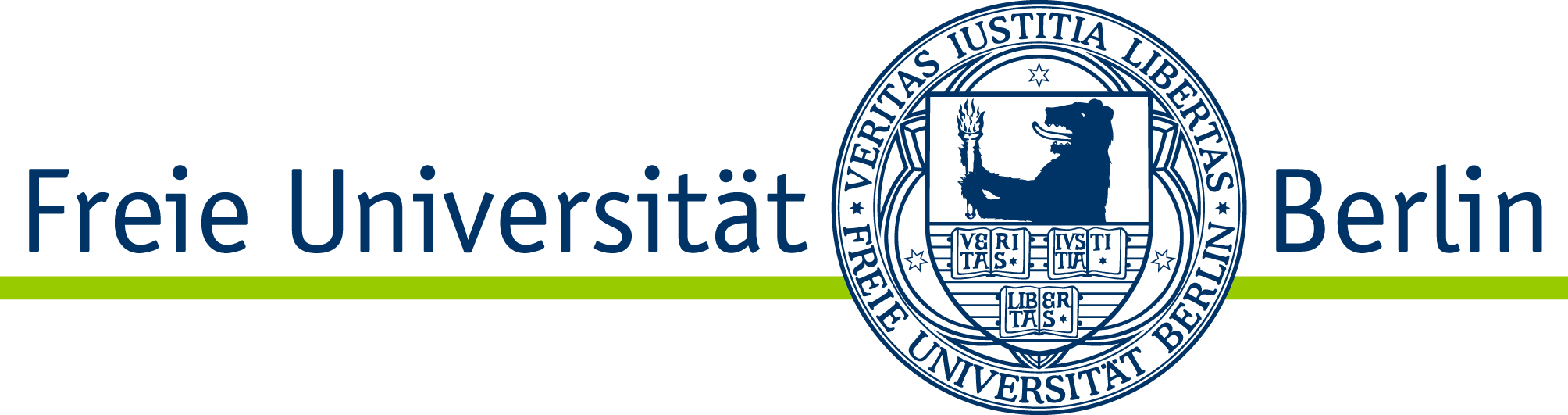 Department of Political and Social SciencesInstitute for Media and Communication StudiesList of CoursesM.A. Media and Political Communication Student’s Name: Student’s ID: Semester:Creation Date: Stamp and Signature (Examination Office): 		___________________________ModuleCourses Examination FormSemesterCredits (ECTS)GradeTheories and Findings of Political Communication ResearchLecture:Main Seminar:Term Paper10Political Communication Research MethodsLecture I:Exercise:Lecture II:Written Exam15Political JournalismMain Seminar:Exercise:Project Report15History and Structures of Political CommunicationMain Seminar I:Main Seminar II:Term Paper15Strategic Communication in PoliticsMain Seminar:Exercise:Term Paper15International Communication ORModule from MA Political Science10InternshipORCommunication Analysis ProjectORLanguage Module10Applied Political Communication ResearchColloquium:5Master´s ThesisMaster´s ThesisMaster´s Thesis25Preliminary GradePreliminary GradePreliminary Grade  of 120